Come learn a lifetime sport. Come join the fun! 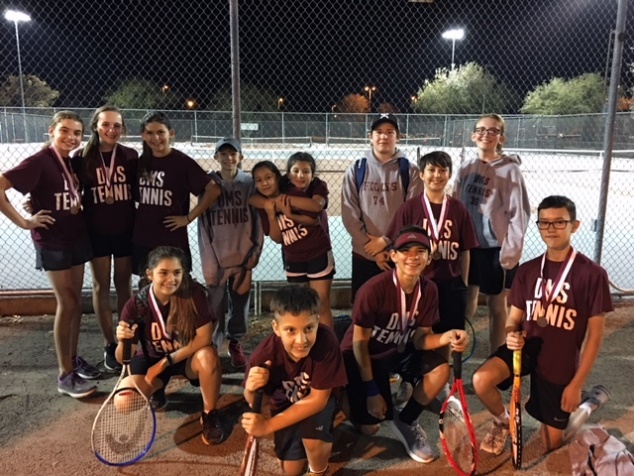 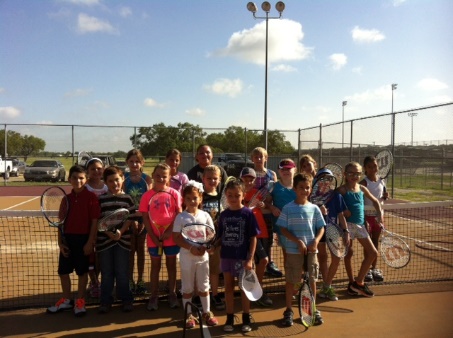 !		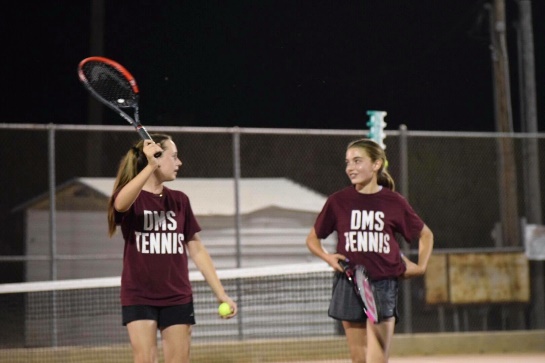                   June 18-21 Entering  1st grade – 5th grade         8:00- 9:30                   $50     Entering  6th grade – 9th grade       10:00-12:00                   $60(The price will include a camp t-shirt if you pre-register.)	Players may register on the first day of camp at the courts, but to ensure that players get a t-shirt, please pre-register. Before school ends, players may return the registration forms and money to Coach Darnell at the middle school or Coach Melanie Sostarich at the elementary school. After school ends, players may drop off their registration at the middle school until June 15th.  Players may register the first day of camp but will not get a t-shirt. This year’s camp will be taught by Coaches Darnell, Jonathan Darnell, Sostarich, and some of our graduating seniors. *Players will need to make sure to bring a racket. We will have a few small rackets to borrow if needed.                *Be sure to bring sunscreen and a cap. We will furnish water and snacks.           Players entering 1st-5th, in the early morning session, will learn basic skills.  We like to take a fun approach to learning the game.	Players entering 6th -9th grades will learn about basic skills, strategies, and conditioning.  This session focuses on getting players ready for competition.  If you have any questions, feel free to call Coach Darnell 830/851-0601, Coach Sostarich 830/851-0324 or email darnelltennis@yahoo.comCash is preferred, but if you need to pay by check make all checks payable to Kandi DarnellName:____________________________________________ Grade:____ Parent’s name:_____________________________________   Cell#________________Address:___________________________________________T-shirt sizes: _____YS     _____YM    _____YL                   _____AS     _____AM   _____AL   ____XL      Amount paid:  _________ 